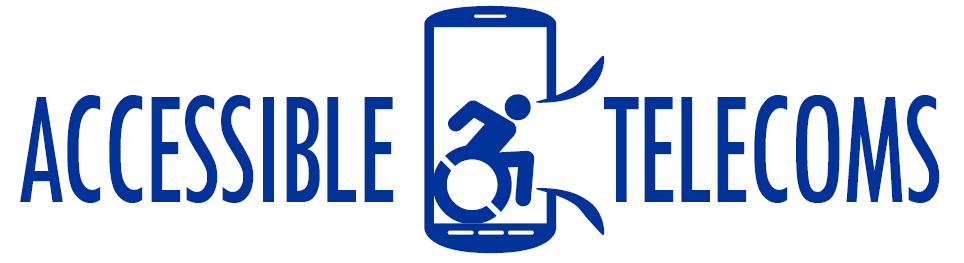 Telstra Lite 3 Type of device: Mobile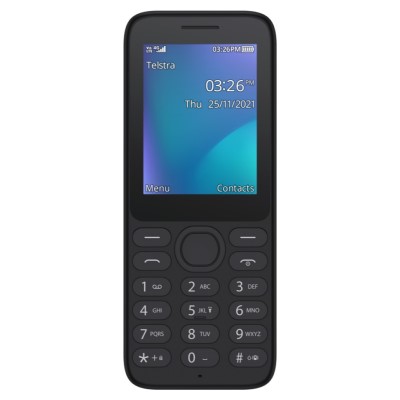 Actual Display Size :	2.4 inchesButton Type :	Physical KeypadNetwork Capability :	3G,4GYear of Release :	2022Average Price :	$59 as of 30 11 2022Other :	Thread XAccessibility Features:CognitiveSimple InstructionsHearing Impairment and DeafBluetooth or Wi-FiText Messaging/SMSVibrating Alerts - AdjustableVisionBluetooth or Wi-FiKey Marker – Raised '5'Key Numbers - Standard LayoutKey Press - Vibration or ClickSpeechBluetooth or Wi-FiMessaging Options - IMMessaging Options - MMSPhysicalBluetooth or Wi-FiHeadset - plug connectedPhysical Dialling KeysSpeaker-phone optionHow and where to get it from?You can buy this phone from Telstra, Kmart, Australia Post, and other retailers. More information is available on:Telstra Lite 3 webpage